   Partners:_________________________________________________________  Explorer: ___________________              				 
 		             Explorer Museum - Project Rubric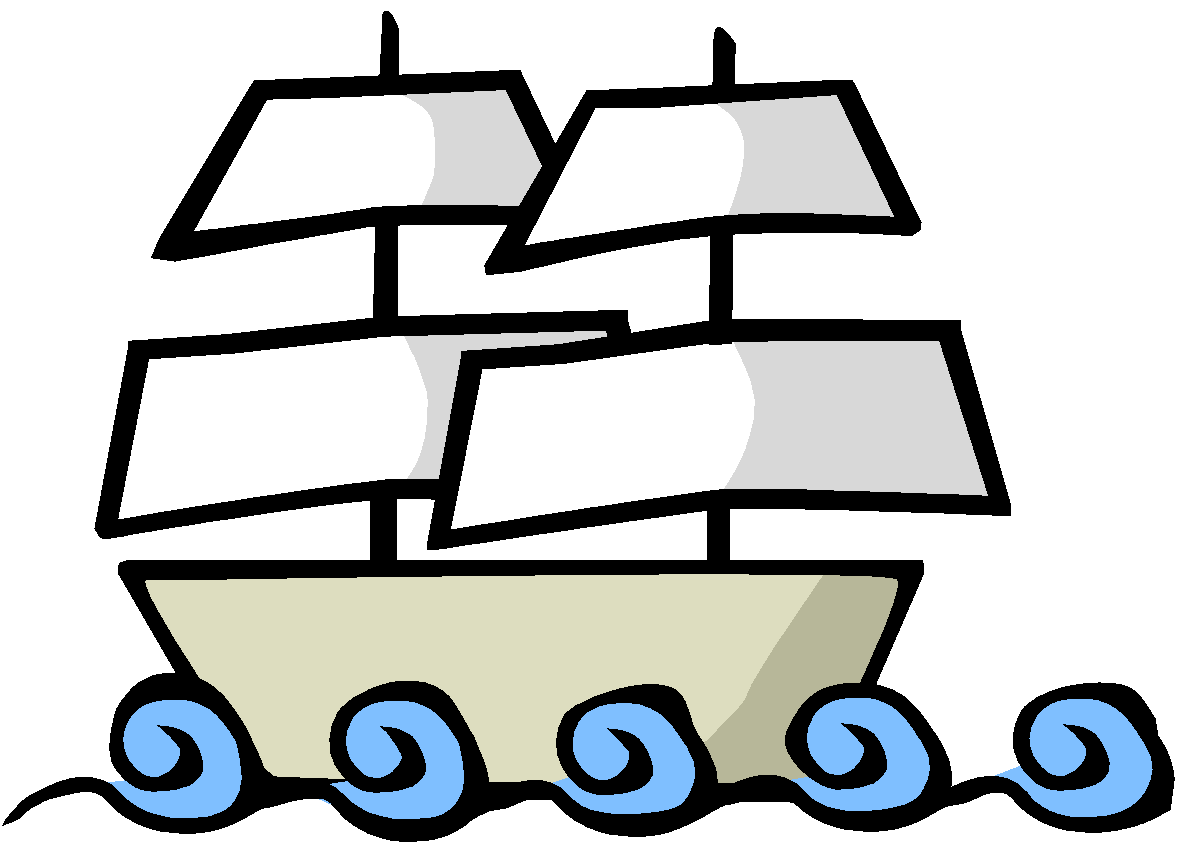                        RequirementsStudent Grade Points PossibleElements of Your Exhibit:  Use the following items to research, display, and present your explorer.  Be creative with your display format.Notes PageNotes Page completely filled outProper citation of your sources/20TitleExplorer’s NameCountry of OriginDates of Exploration/5Basic InformationReasons/Goals for Exploration (minimum 3)Positive Impacts (minimum 3)Negative Impacts (minimum 3)Include an image of your explorer/20Map of ExplorationInclude and label country of origin.Include and label countries of exploration (minimum 3).Map should be colorful and detailed./5Artifact #121st Century Journal: Create a 21st century version of a journal.  You will log the experiences of your explorer's journey as if they had access to social media.  Your posts must match the format of your chosen social media page. Must include 6-8 posts 
   * Ideas for Journal:Series of Facebook postsSeries of Instagram postsSeries of Twitter posts/20Artifact #2Explorers Tool Advertisement: Create advertisement for an important navigational tool that was used during the Age of Exploration.  Could be a video(like a commercial) or it could be written.Advertisement should include image of tool, what it was used for, famous explorers who may have used it, and a price).Compass               AstrolabeTelescopeCaravel/20Overall Product/Presentation:  The final product should be neat, creative and well laid out.  /10COMMENTS:/100